Т Е Х Н И Ч Е С К О Е   З А Д А Н И Ена поставку средств индивидуальной защиты для обеспечения работников Федерального государственного бюджетного учреждения «Администрация морских портов Охотского моря и Татарского пролива»Требования к поставляемому ТоваруТовар: средства индивидуальной защиты согласно Характеристикам Товара (Раздел 2).Место доставки: поставка Товара осуществляется за счет средств Поставщика по адресу 682860, п. Ванино, Хабаровский край, ул. Железнодорожная, д.2.Срок поставки: Поставщик обязуется передать Товар Заказчику в течение 14 (четырнадцати) рабочих дней с момента заключения Договора.Требования к функциональным и качественным характеристикам Товара: поставляемый Товар должен быть новым, ранее не использованным и не восстановленным. Качество Товара должно соответствовать ГОСТам, требованиям экологической безопасности, санитарным нормам, техническим условиям, техническим описаниям и другой нормативно-технической документации закрепляющей требования к качеству соответствующего вида Товара. Поставляемый Товар должен иметь комплект соответствующих документов: копия сертификата, инструкция (памятка) на русском языке и иные документы, предоставляемые при поставке соответствующего вида Товара.Требования к безопасности Товара: безопасность поставляемого Товара должна быть обеспечена посредством выполнения требований нормативно-технической документации, регламентирующей условия производства, хранения и использования Товара.Требования к таре и упаковке Товара: поставляемый Товар должен иметь целостную упаковку, обеспечивающую  его полную  сохранность, предотвращающую от повреждений при транспортировке всеми видами транспорта, а также предохраняющую от атмосферных влияний. Товар должен быть упакован и замаркирован в соответствии с требованиями ГОСТ, действующих стандартов, технических условий для соответствующего вида продукции.2. Характеристики Товара№ НаименованиеОбразец Кол-во1Гражданский противогаз ГП-7БПротивогаз гражданский должен быть предназначен для защиты органов дыхания, глаз и кожи лица человека от аварийно химически опасных веществ (АХОВ); боевых токсических химических веществ (БТХВ); радиоактивных веществ, пыли (РВ, РП); биологических аэрозолей (БА) и низкокипящих органических малосорбирующихся веществ.Противогаз гражданский должен обеспечивать:защиту органов дыхания, глаз и кожи лица человека от действия АХОВ, БТХВ, РВ, РП, БА и низкокипящих органических малосорбирующихся веществ;возможность приема и передачи звуковой информации голосом или с помощью технических средств;легкость надевания на пострадавшего человека.В состав противогаза гражданского должны входить:лицевая часть – 1 штука;коробка фильтрующе-поглощающая (КФП) – 1 штука;средство против запотевания стекол очкового узла (пленки или гель) – 1 комплект;  сумка для ношения и хранения противогаза гражданского – 1 штука;руководство по эксплуатации – 1 экземпляр на 1 упаковочное место;паспорт на изделие  – 1 экземпляр на партию.Основные технические характеристики противогаза гражданского:Конструктивные требованияЛицевая часть противогаза гражданского должна состоять из корпуса лицевой части (маски объемного типа) с «независимым» обтюратором, отформованным за одно целое с корпусом маски, очкового узла со стеклами трапециевидной формы, переговорного устройства, узлов клапана вдоха и выдоха, обтекателя, оголовья.Лицевая часть должна иметь пятиточечное соединение с лямками оголовья. Крепление и оголовье должны обеспечивать герметизацию маски к лицу человека способом самозатягивания. Лицевая часть должна быть упакована в полиэтиленовый пакет.Лицевые части противогазов гражданских должны быть уложены в каждый ящик в следующем ростовочном ассортименте: 1 рост – 4 штуки; 2 рост – 8 штук; 3 рост – 8 штук.Корпус коробки фильтрующе-поглощающей должен быть изготовлен из ударопрочного и термостойкого пластика. КФП должна быть упакована вакуумным способом.Требования к дате изготовления Противогазы гражданские должны быть новыми, не бывшими в пользовании, не восстановленными и не собранными из компонентов, находившихся в эксплуатации.Год выпуска противогазов гражданских - не ранее I квартала 2015 года.Требования к упаковкеПротивогазы гражданские должны поставляться в упаковке предприятия-изготовителя (ящики деревянные, по 20 противогазов гражданских в каждом). Каждое тарное место (ящик) должно содержать руководство по эксплуатации противогаза гражданского.Маркировка ящиков должна соответствовать ГОСТ 14192.Требование к гарантииГарантийный срок хранения противогазов гражданских должен быть не менее 12,5 лет с даты изготовления.Требования к сопроводительной документацииПоставляемые противогазы гражданские должны сопровождаться паспортом на партию (оригинал или заверенная копия), заверенными копиями сертификатов соответствия.  Размеры:  № 3.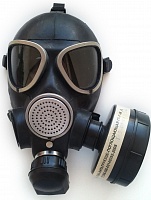 145 шт.2Аптечка индивидуальная (АИ-2, АИ-II)Комплектация аптечки индивидуальной АИ-2Противобактериальное средство № 2 (сульфадиметоксин 0,2 г.) — 1 удлинённый пенал без окраски на 15 таблеток;Радиозащитное средство № 2 (калия йодид 0,125 г.) — 1 пенал белого цвета на 10 таблеток;Противорвотное средство (этаперазин 0,006 г.) — 1 пенал голубого цвета на 5 таблеток;Противобактериальное средство № 1 (хлортетрациклин 0,006 г.) — 2 пенала без окраски с квадратными корпусами на 5 таблеток каждый;Радиозащитное средство № 1 (цистамин 0,2 г.) — 2 пенала малинового цвета на 6 таблеток каждый.Раньше в состав входил препарат тарен, содержащий вещество апрофен — противоядие от ФОВ.В аптечках, находящихся на оснащении сотрудников государственных структур, дополнительно находились 2 шприц-тюбика:Белый шприц-тюбик содержал промедол, наркотический опиоидный анальгетик;Красный шприц-тюбик содержал афин — антидот, применяемый в случае поражения фосфороорганическими отравляющими веществами.Гарантийный срок хранения 3 года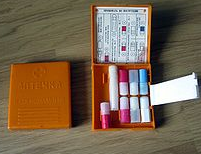 145 шт.3Индивидуальный противохимический пакет ИПП-11Индивидуальный противохимический пакет ИПП-11 предназначен для защиты и дегазации открытых участков кожи человека от фосфороорганических ядовитых веществ. Является изделием одноразового использования в интервалах температур от –20 С до +40 С. ИПП представляет собой герметично заваренную оболочку из полимерного материала с вложенными в нее тампонами из нетканного материала, пропитанного по рецептуре «Ланглик». Состав рецептуры ЛангликАзотнокислый лантан 6-водный 5,6 ±0,5Триэтиленгликоль 65,5 ±1,5Этилкарбитол 25±1Гидроксид натрия 0,8±0,1Вода 2,5 ±0,5На швах оболочки имеются насечки для быстрого вскрытия пакета. При использовании следует взять пакет левой рукой, правой резким движением вскрыть его по насечке, достать тампон и равномерно обработать им открытые участки кожи (лицо, шею и кисти рук) и прилегающие к ним кромки одежды. Преимущества: быстрота и полнота обработки кожного покрова, возможность дозированного использования, удобство обработки лица под лицевой частью противогаза, удаление части ОВ и продуктов дегазации тампоном; эффективная защита до 6 часов; бактерицидность; заживление мелких ран и порезов; лечение термических и химических ожогов. Средство «ИПП-11» обладает дегазирующей способностью по отношению ко всем известным отравляющим веществам кожно-резорбтивного действия. При этом оно не раздражает кожу, а наоборот, снимает раздражение и болевые ощущения кожи, в том числе и при попадании на кожу веществ типа «CS». Оно эффективно при обработке кожи вокруг ран и безопасно при попадании средства на раны. Средство химически нейтрально по отношению к любым конструкционным материалам и тканям.Рецептура «ИПП-11» представляет собой линимент солей редкоземельных элементов в полиоксигликолях.При обработке жидкостью может возникнуть ощущение жжения кожи, которое быстро проходит и не влияет на самочувствие и работоспособность.Гарантийный срок хранения – 5 лет. Масса снаряженного пакета - 36 - 41 г, габариты: длина – 125 - 135 мм, ширина – 85-90 мм.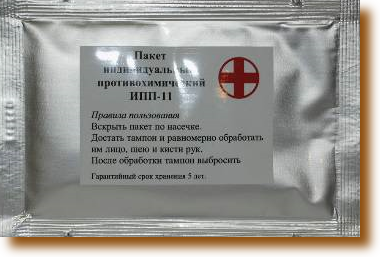 145 шт.ЗаказчикПоставщикРуководитель_______________________ Н.П. Татаринов «____» ____________ 2016 г. мпДиректор_______________________/ «____» ____________ 2016 г.мп